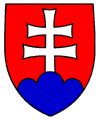 	Ministerstvo pôdohospodárstva a rozvoja vidieka SR Schéma minimálnej pomoci na opatrenie 3.2 Podpora činností v oblasti vidieckeho cestovného ruchu – časť A (opatrenie 5.3.3.2. Programu rozvoja vidieka SR 2007 – 2013) implementované prostredníctvom osi 4 Leader(číslo schémy: DM – 8/2010)Dodatok č.2I.Týmto Dodatkom č. 2 sa mení a dopĺňa znenie Schémy minimálnej pomoci na opatrenie 3.2 Podpora činností v oblasti vidieckeho cestovného ruchu – časť A (opatrenie 5.3.3.2. Programu rozvoja vidieka SR 2007 – 2013) implementované prostredníctvom osi 4 Leader (číslo schémy: DM – 8/2010) v znení Dodatku č. 1 nasledovne :Slová „internetová stránka“ a „webová stránka“ vo všetkých gramatických tvaroch sa v celom texte schémy nahrádzajú slovami „webové sídlo“ v príslušnom gramatickom tvare.v článku B. Právny základ sa bod 5 v zneníNariadenie Komisie č. 1975/2006 zo 7. decembra 2006, ktorým sa stanovujú podrobné pravidlá uplatňovania nariadenia (ES) č. 1698/2005, pokiaľ ide o realizáciu kontrolných postupov a krížového plnenia pri opatreniach na podporu rozvoja vidieka (ďalej len „nariadenie Komisie (ES) č. 1975/2006“) (Ú. v. EÚ L 368, 23. 12. 2006)mení nasledovne:Nariadenie Komisie (EÚ) č. 65/2011 z 27. januára 2011, ktorým sa stanovujú podrobné pravidlá uplatňovania nariadenia (ES) č. 1698/2005, pokiaľ ide o realizáciu kontrolných postupov a krížového plnenia pri opatreniach na podporu rozvoja vidieka (ďalej len „nariadenie Komisie (EÚ) č. 65/2011“) (Ú. v. EÚ L 25, 28. 1. 2011)v článku D. Poskytovateľ pomoci sa text v znení„D. Poskytovateľ pomociPoskytovateľ minimálnej pomoci:Ministerstvo pôdohospodárstva, životného prostredia a regionálneho rozvoja SR (ďalej len „ministerstvo“)Vykonávateľ schémy:Pôdohospodárska platobná agentúra (ďalej len „PPA“)Dobrovičova 12Bratislava 815 26Slovenská republikaTel : + 421 2 59 266 111Internetová stránka: http://www.apa.sk, Štátna pomoc“mení nasledovne:„D. Poskytovateľ pomoci a vykonávateľ schémyPoskytovateľ minimálnej pomoci:Ministerstvo pôdohospodárstva a rozvoja vidieka SR (ďalej len „ministerstvo“)Vykonávateľ schémy:Pôdohospodárska platobná agentúra (ďalej len „PPA“)Dobrovičova 12Bratislava 815 26Slovenská republikaTel : + 421 2 59 266 111Webové sídlo: http://www.apa.sk“v článku E. Konečný prijímateľ (oprávnený žiadateľ) pre časť A sa pred odsek, ktorý sa začína slovami„Oprávneným konečným prijímateľom – predkladateľom projektu nie je podnik, ktorý je podnikom v ťažkostiach“vkladá odsek v nasledovnom znení:„Pre účely začlenenia do kategórie mikro, malých alebo stredných podnikov žiadateľ postupuje podľa prílohy I nariadenia Komisie (ES) č. 800/2008 zo 6. augusta 2008 o vyhlásení určitých kategórií pomoci za zlučiteľné so spoločným trhom podľa článkov 87 a 88 zmluvy (Všeobecné nariadenie o skupinových výnimkách), (ďalej len „nariadenie Komisie (ES) č. 800/2008“). Príloha I nariadenia Komisie (ES) č. 800/2008 tvorí prílohu k tejto schéme.“ v článku N. Transparentnosť a monitorovanie sa text v znení„Údaje o minimálnej pomoci poskytnutej jednotlivým konečným prijímateľom (oprávneným žiadateľom) uverejní ministerstvo a PPA na svojej internetovej stránke (http://www.land.gov.sk), Dotácie – Údaje o poskytnutej minimálnej pomoci na (http://www.apa.sk), Štátna pomoc.“mení nasledovne:„Údaje o minimálnej pomoci poskytnutej jednotlivým konečným prijímateľom (oprávneným žiadateľom) uverejní ministerstvo a PPA na svojom webovom sídle (http://www.land.gov.sk, http://www.apa.sk).“článok P.  Platnosť a účinnosť schémy v znení„Schéma nadobúda platnosť a účinnosť dňom zverejnenia na internetovej stránke ministerstva (http://www.land.gov.sk) a PPA (http://www.apa.sk).Zmeny v európskej legislatíve alebo v akejkoľvek s ňou súvisiacej legislatíve musia byť premietnuté do schémy v priebehu šiestich mesiacov od nadobudnutia ich účinnosti.Zmeny v schéme budú vykonané formou dodatkov ku schéme, ktoré nadobúdajú platnosť dňom ich zverejnenia na internetovej stránke ministerstva.“sa mení nasledovne:„Schéma nadobúda platnosť a účinnosť dňom zverejnenia na webovom sídle ministerstva (http://www.land.gov.sk) a PPA (http://www.apa.sk).Zmeny v európskej legislatíve alebo v akejkoľvek s ňou súvisiacej legislatíve musia byť premietnuté do schémy v priebehu šiestich mesiacov od nadobudnutia ich platnosti a účinnosti.Zmeny v schéme budú vykonané formou dodatkov ku schéme, ktoré nadobúdajú platnosť a účinnosť dňom ich zverejnenia na webovom sídle ministerstva.“článok R. Trvanie schémy v znení„Platnosť schémy skončí 31. decembra 2013.Žiadosti o nenávratný finančný príspevok je možné predložiť do 30. marca 2012.“sa mení nasledovne:„Platnosť a účinnosť schémy skončí 31. decembra 2013.Žiadosti o nenávratný finančný príspevok je možné predložiť do 30. septembra 2013.Rozhodnutie o žiadosti o nenávratný finančný príspevok musí byť vydané do 31. decembra 2013.“článok S. Prílohy v znení„Prílohy k schéme na opatrenie 3.2 Podpora činností v oblasti vidieckeho cestovného ruchu – časť A implementované prostredníctvom osi 4 Leader sa nachádzajú na webovej stránke PPA: http://www.apa.sk/index.php?navID=1&id=2945.“sa mení nasledovne:„Prílohy (Usmernenie pre administráciu osi 4 Leader v platnom znení a prílohy k Usmerneniu) k schéme na opatrenie 3.2 Podpora činností v oblasti vidieckeho cestovného ruchu – časť A implementované prostredníctvom osi 4 Leader sa nachádzajú na webovom sídle PPA: http://www.apa.sk/index.php?navID=349.Príloha k Schéme minimálnej pomoci na opatrenie 3.2 Podpora činností v oblasti vidieckeho cestovného ruchu – časť A  implementované prostredníctvom osi 4 Leader - Definícia mikropodnikov, malých a stredných podnikov.“na konci schémy sa vkladá príloha v nasledovnom znení:„Príloha k Schéme minimálnej pomoci na opatrenie 3. 2 Podpora činností v oblasti vidieckeho cestovného ruchu – časť A  implementované prostredníctvom osi 4 LeaderDefinícia mikropodnikov, malých a stredných podnikov(nasledujúca definícia mikropodnikov, malých a stredných podnikov tvorí prílohu I nariadenia Komisie (ES) č. 800/2008)Článok 1PodnikZa podnik sa považuje každý subjekt, ktorý vykonáva hospodársku činnosť bez ohľadu na jeho právnu formu. Sem patria najmä samostatne zárobkovo  činné osoby a rodinné podniky, ktoré vykonávajú remeselnícke alebo iné  činnosti a partnerstvá alebo združenia, ktoré pravidelne vykonávajú hospodársku činnosť. Článok 2Počet pracovníkov a finančné limity určujúce kategórie podnikovKategóriu mikropodnikov, malých a stredných podnikov (MSP) tvoria podniky, ktoré zamestnávajú menej ako 250 osôb a ktorých ročný obrat nepresahuje 50 miliónov EUR a/alebo celková ročná súvaha nepresahuje 43 miliónov EUR. V rámci kategórie MSP sa malý podnik definuje ako podnik, ktorý zamestnáva menej ako 50 osôb a ktorého ročný obrat a /alebo celková ročná súvaha nepresahuje 10 miliónov EUR. V rámci kategórie MSP sa mikropodnik definuje ako podnik, ktorý zamestnáva menej ako 10 osôb a ktorého ročný obrat a /alebo celková ročná súvaha nepresahuje 2 milión EUR. Článok 3Typy podnikov, ktoré sa zohľadňujú pri výpočte počtu pracovníkov a finančných čiastok„„Samostatný podnik“ je každý podnik, ktorý nie je zatriedený ako partnerský podnik v zmysle odseku 2 alebo prepojený podnik v zmysle odseku 3.„Partnerské podniky“ sú podniky, ktoré nie sú zatriedené ako prepojené podniky v zmysle odseku 3 a medzi ktorými je nasledovný vzťah: podnik (vyššie postavený podnik) vlastní, buď samostatne alebo spoločne s jedným alebo viacerými prepojenými podnikmi v zmysle odseku 3, 25 % alebo viac imania alebo hlasovacích práv iného podniku (nižšie postavený podnik). Podnik sa však môže považovať za samostatný bez partnerského podniku, aj pokiaľ sa dosiahne alebo prekročí uvedená 25 % hranica za predpokladu, že títo investori nie sú v zmysle odseku 3 prepojení individuálne alebo spoločne do príslušného podniku: s verejnými investičnými spoločnosťami, spoločnosťami investujúcimi do rizikového kapitálu, fyzickými osobami alebo skupinami fyzických osôb, ktoré sa pravidelne zúčastňujú rizikových investičných aktivít, ktoré investujú vlastný kapitál v nekótovaných firmách (podnikateľskí anjeli) za predpokladu, že celkové investície týchto podnikateľských anjelov v rovnakom podniku sú nižšie ako 1 250 000 EUR; s univerzitami alebo neziskovými výskumnými strediskami; inštitucionálnymi investormi, vrátane regionálnych rozvojových fondov; orgánmi miestnej samosprávy, ktoré majú ročný rozpočet menší ako 10 miliónov EUR  a menej ako 5 000 obyvateľov. 3.  „Prepojené podniky“ sú podniky, ktoré  majú nasledovné vzájomné vzťahy:  podnik má väčšinu hlasovacích práv akcionárov alebo členov v inom podniku; podnik má právo vymenovať alebo odvolať väčšinu  členov správneho, riadiaceho alebo dozorného orgánu iného podniku; podnik má právo dominantne pôsobiť na iný podnik na základe zmluvy uzatvorenej s týmto podnikom alebo na základe ustanovenia v jeho spoločenskej zmluve alebo stanovách; podnik, ktorý je akcionárom alebo  členom iného podniku, sám kontroluje na základe zmluvy s inými akcionármi v tomto podniku alebo  členmi tohto podniku väčšinu hlasovacích práv akcionárov alebo členov v tomto podniku. Existuje predpoklad, že dominantný vplyv neexistuje, ak sa investori uvedení v druhom pododseku odseku 2 nezapoja priamo alebo nepriamo do vedenia príslušného podniku bez toho, aby boli dotknuté ich práva ako akcionárov alebo nezúčastnených spoločníkov. Podniky, ktoré sa nachádzajú v niektorom zo vzťahov uvedených v prvom pododseku prostredníctvom jedného alebo viacerých podnikov, alebo majú niektorého z investorov uvedených v odseku 2, sa tiež považujú za prepojené. Podniky, ktoré sa nachádzajú v jednom alebo inom z takýchto vzťahov prostredníctvom fyzickej osoby alebo skupiny fyzických osôb konajúcich spoločne, sa tiež považujú za prepojené podniky, ak sa podieľajú vo svojej  činnosti alebo  časti svojej  činnosti na rovnakom relevantnom trhu alebo na priľahlých trhoch.  Za „priľahlý trh“ sa považuje trh pre produkt alebo službu, ktorý sa nachádza priamo vo vyššej alebo nižšej pozícii („súprudne alebo protiprúdne“) od relevantného trhu. Okrem prípadov uvedených v odseku 2, druhom pododseku sa podnik nemôže považovať za MSP, ak 25 % alebo viac imania alebo hlasovacích práv je priamo alebo nepriamo kontrolovaných spoločne alebo individuálne jedným alebo viacerými verejnými orgánmi. Podniky môžu poskytnúť vyhlásenie o postavení ako samostatný podnik, partnerský podnik alebo prepojený podnik, vrátane údajov týkajúcich sa hraníc stanovených v článku 2. Vyhlásenie sa môže poskytnúť, aj keď je kapitál rozptýlený tak, že nie je možné presne určiť, kto ho vlastní, v takomto prípade podnik môže poskytnúť vyhlásenie v dobrej viere, že môže odôvodnene predpokladať, že 25 % a viac jeho podniku nevlastní jeden podnik alebo spoločne navzájom prepojené podniky. Takéto vyhlásenia sa poskytnú bez toho, aby boli dotknuté kontroly alebo vyšetrovania ustanovené podľa pravidiel spoločenstva. Článok 4Údaje používané v prípade počtu pracovníkov a finančných čiastok a referenčného obdobiaÚdaje, ktoré je potrebné použiť v prípade počtu pracovníkov a finančných  čiastok, sú údaje týkajúce sa posledného schváleného účtovného obdobia a vypočítané na ročnom základe. Zohľadňujú sa odo dňa účtovnej závierky. Výška zvoleného obratu sa vypočíta bez dane z pridanej hodnoty (DPH) a iných nepriamych daní. Ak podnik v deň účtovnej závierky zistí na ročnom základe, že počet zamestnancov alebo finančné limity prekročili, alebo sú pod limitmi stanovenými v článku 2, nebude to mať za následok stratu alebo nadobudnutie štatútu stredného, malého alebo mikro podniku, pokiaľ sa tieto limity neprekročili v dvoch po sebe nasledujúcich obdobiach.   3.V prípade novozaložených podnikov, ktorých účtovné závierky ešte neboli schválené, sa uplatnia údaje získané čestným odhadom vykonaným za bežný finančný rok.Článok 5Počet pracovníkovPočet pracovníkov zodpovedá počtu ročných pracovných jednotiek AWU (annual work units,AWU), t. j. počtu osôb, ktoré pracujú na plný úväzok v rámci príslušného podniku alebo vjeho mene počas celého posudzovaného referenčného roku. Práca osôb, ktoré nepracovalicelý rok, práca tých osôb, ktoré pracovali na čiastočný úväzok bez ohľadu na dĺžku a prácasezónnych pracovníkov sa počítajú ako časti AWU. Pracovníci pozostávajú zo:  zamestnancov; osôb pracujúcich pre podnik, ktorý mu podlieha, a ktorí sa podľa vnútroštátnych právnych predpisov považujú za zamestnancov; vlastníkov – manažérov; partnerov vykonávajúcich pravidelnú činnosť v podniku a majúci finančný prospech z podniku. Učni alebo študenti, ktorí sa zúčastňujú na odbornom vzdelávaní na základe učňovskej alebo odbornej zmluvy, sa nepovažujú za pracovníkov. Dĺžka materskej alebo rodičovskej dovolenky sa nezapočítava. Článok 6Vyhotovenie údajov o podnikuV prípade samostatného podniku údaje, vrátane počtu pracovníkov, sa určia výlučne podľa účtovnej závierky tohto podniku. Údaje, vrátane počtu pracovníkov, o podniku, ktorý má partnerský podnik alebo prepojené podniky, sa určia na základe účtovnej závierky a iných údajov o podniku, alebo ak sú k dispozícii, na základe konsolidovaných účtovných závierok podniku alebo konsolidovaných účtovných závierok, do ktorých je podnik zahrnutý prostredníctvom konsolidácie. Údaje uvedené v prvom pododseku sa pridajú k údajom každého partnerského podniku príslušného podniku, ktorý sa nachádza bezprostredne vo vyššom alebo nižšom postavení („súprudne alebo protiprúdne“) od neho. Výsledok je úmerný percentuálnemu podielu kapitálu alebo hlasovacích práv (podľa toho, ktoré je väčšie). V prípade, keď krížové akcie vlastnia dva podniky, použije sa vyššie percento. K údajom uvedeným v prvom a druhom pododseku sa pridá 100 % údajov každého podniku, ktorý je priamo alebo nepriamo prepojený s príslušným podnikom, ak už údaje neboli zahrnuté prostredníctvom konsolidácie v účtovných závierkach. 3.  Na uplatnenie odseku 2 sa údaje partnerských podnikov príslušného podniku určia z ich účtovných závierok a ostatných konsolidovaných údajov, ak existujú. K týmto údajom sa pripočíta 100 % údajov podnikov, ktoré sú prepojené s týmito partnerskými podnikmi, pokiaľ ich účtovné údaje už nie sú zahrnuté prostredníctvom konsolidácie. Na uplatnenie tohto istého odseku 2 sa údaje partnerských podnikov, ktoré sú prepojené s  príslušným podnikom, určia z ich účtovných závierok a ostatných konsolidovaných údajov, ak existujú. K týmto údajom sa pripočítajú proporcionálne údaje každého prípadného partnerského podniku tohto prepojeného podniku, ktorý sa nachádza bezprostredne vo vyššom alebo nižšom postavení („súprudne alebo protiprúdne“) od neho, pokiaľ už údaje neboli zahrnuté v konsolidovaných účtovných závierkach s percentuálnym podielom úmerným percentu uvedenému podľa druhého pododseku 2. 4.  Ak sa v konsolidovaných účtovných závierkach neuvádzajú za daný podnik údaje o pracovníkoch, čísla týkajúce sa pracovníkov sa vypočítajú úmerne na základe súhrnu údajov z jeho partnerských podnikov a pripočítaním údajov z podnikov, s ktorými je príslušný podnik prepojený.“II.Tento dodatok nadobúda platnosť a účinnosť dňom jeho zverejnenia na webovom sídle Ministerstva pôdohospodárstva a rozvoja vidieka SR: www.land.gov.sk.Ostatné ustanovenia a články Schémy minimálnej pomoci na opatrenie 3.2 Podpora činností v oblasti vidieckeho cestovného ruchu – časť A (opatrenie 5.3.3.2. Programu rozvoja vidieka SR 2007 – 2013) implementované prostredníctvom osi 4 Leader (číslo schémy: DM – 8/2010) v znení Dodatku č. 1 zostávajú týmto dodatkom nedotknuté. 